Wskaźniki cen towarów i usług konsumpcyjnych w listopadzie 2018 r.Ceny towarów i usług konsumpcyjnych w listopadzie 2018 r. utrzymały się przeciętnie na poziomie zbliżonym do zanotowanego przed miesiącem (przy wzroście cen towarów – o 0,2% i spadku cen usług – o 0,4%). 
W porównaniu z analogicznym miesiącem ub. roku 
ceny towarów i usług konsumpcyjnych wzrosły 
o 1,3% (w tym towarów – o 1,4% i usług – o 0,9%).Tablica 1. Wskaźniki cen towarów i usług konsumpcyjnych w listopadzie 2018 r.Wpływy zmian cen na wskaźnik cen towarów i usług konsumpcyjnych ogółemW listopadzie br. w porównaniu z poprzednim miesiącem największy wpływ na wskaźnik cen 
towarów i usług konsumpcyjnych ogółem miały wyższe ceny w zakresie mieszkania (o 0,2%) oraz zdrowia (o 0,8%), które podwyższyły ten wskaźnik po 0,05 p. proc. Niższe ceny w zakresie łączności (o 2,6%) oraz rekreacji i kultury (o 0,7%) obniżyły ten wskaźnik odpowiednio o 0,12 p. proc. i 0,05 p. proc.
W porównaniu z miesiącem analogicznym poprzedniego roku wyższe ceny w zakresie transportu (o 6,1%) i mieszkania (o 1,8%) podwyższyły wskaźnik cen towarów i usług konsumpcyjnych odpowiednio o 0,53 p. proc. i 0,46 p. proc. Niższe ceny w zakresie łączności (o 5,9%) oraz odzieży i obuwia (o 2,7%) obniżyły ten wskaźnik odpowiednio o 0,29 p. proc. i 0,14 p. proc.Wykres 1. Wpływ zmian cen wybranych grup towarów i usług konsumpcyjnych w listopadzie 2018 r. 
(zmiana w p. proc. do okresu poprzedniego)Wykres 2. System wag stosowany w obliczeniach wskaźników cen towarów 
i usług konsumpcyjnych w 2018 r.Wykres 3. Ceny towarów i usług konsumpcyjnych (zmiana w % do okresu poprzedniego) Wykres 4. Ceny towarów i usług konsumpcyjnych 
(zmiana w % do analogicznego okresu roku poprzedniego)Wykres 5. Wskaźnik cen towarów i usług konsumpcyjnych (CPI) oraz zharmonizowany wskaźnik 
cen konsumpcyjnych (HICP) (zmiana w % do analogicznego okresu roku poprzedniego)Tablica 2. Wskaźniki cen towarów i usług konsumpcyjnych w listopadzie 2018 r.WYSZCZEGÓLNIENIEXI 2018XI 2018XI 2018I-XI 2018WPŁYW ZMIANX 2018=
=100WYSZCZEGÓLNIENIEXI 2017=
=100XII 2017=
=100X 2018=
=100I-XI 2017=
=100WPŁYW ZMIANX 2018=
=100OGÓŁEM101,3101,1100,0101,7xŻywność i napoje 
bezalkoholowe  100,7100,2100,0102,8-0,01Napoje alkoholowe 
i wyroby tytoniowe101,7101,8100,4101,50,03Odzież i obuwie97,398,799,996,30,00Użytkowanie mieszkania 
lub domu i nośniki energii101,9101,8100,2102,10,04Wyposażenie mieszkania i prowadzenie
gospodarstwa domowego101,2101,3100,2100,60,01Zdrowie 102,9102,8100,8102,00,05Transport106,1105,5100,2104,20,02Łączność94,194,197,498,5-0,12Rekreacja i kultura100,7100,499,3101,3-0,05Edukacja103,0102,9100,3102,30,00Restauracje i hotele103,1102,9100,3102,90,02Inne towary i usługi100,0100,1100,299,50,01WYSZCZEGÓLNIENIEXI 2018XI 2018XI 2018I-XI 2018WYSZCZEGÓLNIENIEXI 2017=
=100XII 2017=
=100X 2018=
=100I-XI 2017= 
=100I-XI 2017= 
=100OGÓŁEM101,3101,1100,0101,7101,7Towary101,4101,3100,2101,7101,7Usługi100,9100,599,6101,7101,7Żywność, napoje bezalkoholowe 
i alkoholowe oraz wyroby tytoniowe100,9100,5100,1102,5102,5ŻYWNOŚĆ I NAPOJE BEZALKOHOLOWE100,7100,2100,0102,8102,8Żywność100,6100,0100,0102,9102,9w tym:Ryż100,8101,199,6101,4101,4Mąka104,2105,6101,3101,8101,8Pieczywo108,8108,2101,7105,3105,3Makarony i produkty makaronowe101,4101,7100,6101,9101,9Mięso100,0100,199,4101,9101,9w tym:Mięso wołowe101,9101,199,9103,1103,1Mięso cielęce102,1101,999,9102,7102,7Mięso wieprzowe96,596,899,298,398,3Mięso drobiowe100,7101,297,8104,4104,4Wędliny100,9100,899,8102,6102,6Ryby i owoce morza101,8102,2100,0101,3101,3Mleko, sery i jaja98,998,099,9106,1106,1w tym:Mleko99,299,099,5101,4101,4Jogurt, śmietana, napoje 
i desery mleczne102,5101,9100,2106,3106,3Sery i twarogi100,2100,599,9102,0102,0Jaja89,385,699,5123,6123,6Oleje i tłuszcze98,2100,799,5107,6107,6Tłuszcze roślinne98,4100,799,8100,8100,8Tłuszcze zwierzęce98,1100,899,3113,4113,4w tym masło98,0100,999,2114,2114,2Owoce85,785,496,2101,0101,0Warzywa109,4102,9102,3104,2104,2Cukier75,479,898,070,170,1Napoje bezalkoholowe101,5101,9100,2101,5101,5w tym:Kawa101,6102,2101,2102,0102,0Herbata101,3100,8100,1101,6101,6Kakao i czekolada w proszku102,9104,1100,1102,8102,8Wody mineralne lub źródlane102,5102,799,9101,4101,4Soki owocowe i warzywne102,3103,498,9102,7102,7NAPOJE ALKOHOLOWE I WYROBY TYTONIOWE101,7101,8100,4101,5101,5Napoje alkoholowe102,3102,6100,6101,3101,3Wyroby tytoniowe100,3100,099,9102,2102,2ODZIEŻ I OBUWIE97,398,799,996,396,3w tym:Odzież96,898,0100,095,395,3Obuwie98,1100,399,898,298,2MIESZKANIE101,8101,7100,2101,8101,8UŻYTKOWANIE MIESZKANIA LUB DOMU I NOŚNIKI ENERGII101,9101,8100,2102,1102,1w tym:Opłaty na rzecz właścicieli104,3104,2100,4103,8103,8Zaopatrywanie w wodę101,8101,7100,1101,4101,4Wywóz śmieci103,5103,5100,0103,8103,8Usługi kanalizacyjne102,3102,3100,3101,9101,9Nośniki energii101,2101,1100,2101,7101,7Energia elektryczna100,0100,0100,0100,0100,0Gaz102,5102,5100,699,799,7Opał102,2101,6100,0107,2107,2Energia cieplna101,0101,0100,2100,7100,7WYPOSAŻENIE MIESZKANIA I PROWADZENIE GOSPODARSTWA DOMOWEGO101,2101,3100,2100,6100,6w tym:Meble, artykuły dekoracyjne, 
sprzęt oświetleniowy102,1102,4101,0101,0101,0Urządzenia gospodarstwa domowego101,4101,2100,3100,1100,1Środki czyszczące i konserwujące100,3100,799,6100,1100,1Usługi związane z prowadzeniem
gospodarstwa domowego104,1103,8100,3104,1104,1ZDROWIE102,9102,8100,8102,0102,0w tym:Wyroby farmaceutyczne102,7102,7101,3101,1101,1Urządzenia i sprzęt terapeutyczny101,1100,8100,1101,5101,5Usługi lekarskie103,6103,4100,5103,7103,7Usługi stomatologiczne103,7103,5100,2104,0104,0Usługi szpitalne i sanatoryjne101,6101,6100,1100,6100,6TRANSPORT106,1105,5100,2104,2104,2w tym:Środki transportu96,395,398,795,495,4w tym samochody osobowe96,195,098,795,195,1Paliwa do prywatnych środków transportu110,6111,3100,8107,8107,8Olej napędowy115,3115,8103,1110,1110,1Benzyna107,3108,199,4106,9106,9Gaz ciekły i pozostałe paliwa 
do prywatnych środków transportu116,8117,9102,8106,8106,8Usługi transportowe99,791,898,0100,6100,6ŁĄCZNOŚĆ94,194,197,498,598,5w tym:Sprzęt telekomunikacyjny89,890,7100,087,887,8Usługi telekomunikacyjne94,294,197,498,998,9REKREACJA I KULTURA100,7100,499,3101,3101,3w tym:Sprzęt audiowizualny, fotograficzny 
i informatyczny95,896,299,996,596,5Usługi związane z rekreacją i kulturą100,1100,798,7102,2102,2w tym:Usługi związane z rekreacją i sportem102,3102,3100,3102,2102,2Usługi związane z kulturą99,5100,298,2102,2102,2w tym opłaty radiowo-telewizyjne97,098,296,8101,8101,8Książki100,8100,7100,196,496,4Gazety i czasopisma104,1104,099,3104,0104,0Artykuły piśmienne, malarskie, kreślarskie103,0102,9100,4102,4102,4Turystyka zorganizowana100,298,998,5101,4101,4Turystyka zorganizowana w kraju101,8100,997,8103,0103,0Turystyka zorganizowana za granicą98,897,199,299,999,9EDUKACJA103,0102,9100,3102,3102,3RESTAURACJE I HOTELE103,1102,9100,3102,9102,9INNE TOWARY I USŁUGI100,0100,1100,299,599,5w tym:Higiena osobista100,6100,899,7100,7100,7w tym:Usługi fryzjerskie, kosmetyczne 
i pielęgnacyjne103,6103,3100,3103,5103,5Artykuły do higieny osobistej 
i kosmetyki100,1100,399,5100,3100,3Opieka społeczna103,7103,6100,1103,7103,7Ubezpieczenia97,997,7101,694,894,8Usługi finansowe świadczone przez banki i inne instytucje86,086,1100,087,087,0Opracowanie merytoryczne:Departament Handlu i UsługAnna BobelTel: 22 608 35 12e-mail:  a.bobel@stat.gov.plRozpowszechnianie:
Rzecznik Prasowy Prezesa GUSKarolina DawidziukTel: 22 608 34 75, 22 608 30 09e-mail: rzecznik@stat.gov.plWydział Współpracy z Mediami tel.: 22 608 34 91, 22 608 38 04 faks: 22 608 38 86 e-mail: obslugaprasowa@stat.gov.pl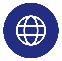 www.stat.gov.plWydział Współpracy z Mediami tel.: 22 608 34 91, 22 608 38 04 faks: 22 608 38 86 e-mail: obslugaprasowa@stat.gov.pl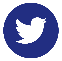 @GUS_STATWydział Współpracy z Mediami tel.: 22 608 34 91, 22 608 38 04 faks: 22 608 38 86 e-mail: obslugaprasowa@stat.gov.pl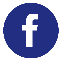 @GlownyUrzadStatystyczny